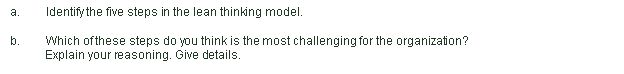 1.2. 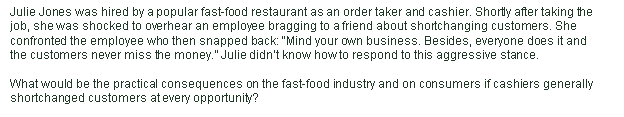 3. 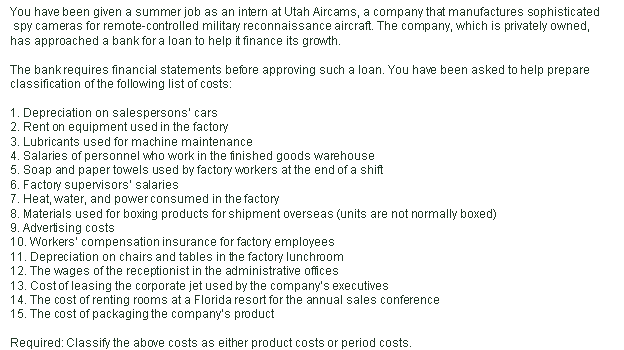 4. 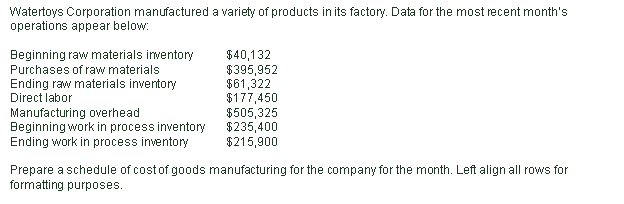 